FICHE DE PRÉPARATION Date :  Le   18 /05/22 Séquence : « je m’habille et je te croque » à partir du livre – B.GUETTIER                                       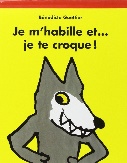 Séquence : « je m’habille et je te croque » à partir du livre – B.GUETTIER                                       Niveau : TPS - PSDOMAINE :  Mobiliser le langage dans tous ses dimensionsDiscipline : Langage oral /VocabulaireCOMPÉTENCES TRAVAILLÉESCOMPÉTENCES TRAVAILLÉESCOMPÉTENCES TRAVAILLÉES- comprendre et utiliser des mots qui décrivent les vêtements et l’action de s’habiller- raconter une histoire lue avec et sans support- réinvestir des mots dans d’autres situations- comprendre et utiliser des mots qui décrivent les vêtements et l’action de s’habiller- raconter une histoire lue avec et sans support- réinvestir des mots dans d’autres situationsOBJECTIFSOBJECTIFSOBJECTIFSDans cette proposition de séquence d’apprentissage, l’objectif est d’acquérir un lexique spécifique autour des vêtements et de l’action de s’habiller avec la structure de phrase : « je mets… »Dans cette proposition de séquence d’apprentissage, l’objectif est d’acquérir un lexique spécifique autour des vêtements et de l’action de s’habiller avec la structure de phrase : « je mets… »MatérielMatérielMatériel nécessaire :L’album et les albums pour la lecture en réseau autour de l’auteure Bénédicte GATTIERDes poupées / vêtements / déguisements pour les enfants / marotte du loup (ou loup plastifié aimanté) / vêtements découpés et aimantéesPrésentation de l’album support Le loup met ses habits au fil des pages et lorsqu’il est habillé… il arrive !!!Le choix du corpus de mots : le lexique des vêtements : la culotte – un tee-shirt - les chaussettes – un pantalon – un pull – des bottes – mon chapeau –– un grand manteauLes actions : je mets… je m’habille…, et j’arrive – je te croqueAlbums supplémentaires à utiliser en appui« Petit ours brun s’habille tout seul » , «Le vent m’a pris » « Habille toi, on y va », 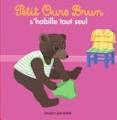 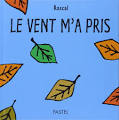 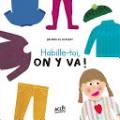 « Que non je m’habille »                        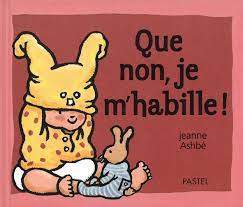 + imagiers sur les vêtements et sur le corpsLes autres titres de cet auteur dans la série "Je m'habille"Matériel nécessaire :L’album et les albums pour la lecture en réseau autour de l’auteure Bénédicte GATTIERDes poupées / vêtements / déguisements pour les enfants / marotte du loup (ou loup plastifié aimanté) / vêtements découpés et aimantéesPrésentation de l’album support Le loup met ses habits au fil des pages et lorsqu’il est habillé… il arrive !!!Le choix du corpus de mots : le lexique des vêtements : la culotte – un tee-shirt - les chaussettes – un pantalon – un pull – des bottes – mon chapeau –– un grand manteauLes actions : je mets… je m’habille…, et j’arrive – je te croqueAlbums supplémentaires à utiliser en appui« Petit ours brun s’habille tout seul » , «Le vent m’a pris » « Habille toi, on y va », « Que non je m’habille »                        + imagiers sur les vêtements et sur le corpsLes autres titres de cet auteur dans la série "Je m'habille"Matériel nécessaire :L’album et les albums pour la lecture en réseau autour de l’auteure Bénédicte GATTIERDes poupées / vêtements / déguisements pour les enfants / marotte du loup (ou loup plastifié aimanté) / vêtements découpés et aimantéesPrésentation de l’album support Le loup met ses habits au fil des pages et lorsqu’il est habillé… il arrive !!!Le choix du corpus de mots : le lexique des vêtements : la culotte – un tee-shirt - les chaussettes – un pantalon – un pull – des bottes – mon chapeau –– un grand manteauLes actions : je mets… je m’habille…, et j’arrive – je te croqueAlbums supplémentaires à utiliser en appui« Petit ours brun s’habille tout seul » , «Le vent m’a pris » « Habille toi, on y va », « Que non je m’habille »                        + imagiers sur les vêtements et sur le corpsLes autres titres de cet auteur dans la série "Je m'habille"Temps -DispositifDÉROULEMENTMatérielMatérielSéance 1 : Construction de l’univers de référence Séance 1 : Construction de l’univers de référence Séance 1 : Construction de l’univers de référence Séance 1 : Construction de l’univers de référence 15 minGroupe classe10 – 20 minutesEn petit groupeMise en situation :Situation de départ – poser une situation problème : la mascotte de la classe part en week-end Que va-t-il mettre dans sa valise ? - il faut lui préparer sa valise avec les vêtements nécessaires.Organiser une chasse aux vêtements dans la classe : trier et nommer les objets trouvés pour constituer la valise de la mascotte.Atelier s’habiller / se déshabiller: « je mets mon manteau – ma veste … » : temps autour des récréations en petit groupe avec l’Atsem pour apprendre à s’habiller seul.Atelier se déguiser : proposer des déguisements pour apprendre à mettre seul un déguisement comme un pantalon de pirate, une robe, un chapeau de capitaine ou de fée…Se changer, s’habiller en nommant les vêtements enfilés.Coin poupée à l’accueil : habiller/déshabiller un poupon en décrivant les actions avec l’aide d’un adulte. L’adulte sollicite les élèves pour nommer les habits, les parties du corps et les actions (mettre, enfiler).Atelier : habiller la mascotte : en atelier défini avec le vocabulaire du livre / à poursuivre toute l’année avec les vêtements en fonction des saisons en rituel à l’accueilMise en situation :Situation de départ – poser une situation problème : la mascotte de la classe part en week-end Que va-t-il mettre dans sa valise ? - il faut lui préparer sa valise avec les vêtements nécessaires.Organiser une chasse aux vêtements dans la classe : trier et nommer les objets trouvés pour constituer la valise de la mascotte.Atelier s’habiller / se déshabiller: « je mets mon manteau – ma veste … » : temps autour des récréations en petit groupe avec l’Atsem pour apprendre à s’habiller seul.Atelier se déguiser : proposer des déguisements pour apprendre à mettre seul un déguisement comme un pantalon de pirate, une robe, un chapeau de capitaine ou de fée…Se changer, s’habiller en nommant les vêtements enfilés.Coin poupée à l’accueil : habiller/déshabiller un poupon en décrivant les actions avec l’aide d’un adulte. L’adulte sollicite les élèves pour nommer les habits, les parties du corps et les actions (mettre, enfiler).Atelier : habiller la mascotte : en atelier défini avec le vocabulaire du livre / à poursuivre toute l’année avec les vêtements en fonction des saisons en rituel à l’accueil1 valiseDes vêtementsDes déguisementsLes poupons de la classe + les vêtements (Wesco)La mascotteSéance 2 : Découverte de l’album ►Rencontrer des motsSéance 2 : Découverte de l’album ►Rencontrer des motsSéance 2 : Découverte de l’album ►Rencontrer des motsSéance 2 : Découverte de l’album ►Rencontrer des mots15 minutes en groupe classe10 minutes en petit groupeL’enseignant raconte l’histoire plusieurs fois, sans support (en mimant, en développant le texte pour aider à la compréhension). Il interroge ensuite les enfants : de quoi vous rappelez vous ? qui sont les personnages ? (Méthode Perroz). On essaie de raconter l’histoire.Ou Petit loup (la mascotte) arrive avec sa valise : « on va découvrir ce qu’il y a dedans » + lecture de l’album sans les images et on habille Petit Loup en suivant le fil de l’album.Temps de langage et d’échange en groupe classe : « qu’est-ce que ce livre raconte ? que fais le loup dans l’histoire ? »Raconter une nouvelle fois en introduisant les vêtements (réels ou plastifiés) pour assimiler le vocabulaire : montrer les vêtements aux enfants et les nommer avec eux. Raconter en associant le vêtement au bon moment. Raconter en plaçant les vêtements sur le loup tout nu.On ajoute un vêtement par jour dans la valise et le jour suivant on doit redire ce qu’il y a dans la valise. Mémorisation du vocabulaire sur le principe des Narramus.Atelier : « donne-moi pour le loup» : mettre à disposition des vêtements sur la table et demander aux élèves de donner un vêtement précis.L’enseignant raconte l’histoire plusieurs fois, sans support (en mimant, en développant le texte pour aider à la compréhension). Il interroge ensuite les enfants : de quoi vous rappelez vous ? qui sont les personnages ? (Méthode Perroz). On essaie de raconter l’histoire.Ou Petit loup (la mascotte) arrive avec sa valise : « on va découvrir ce qu’il y a dedans » + lecture de l’album sans les images et on habille Petit Loup en suivant le fil de l’album.Temps de langage et d’échange en groupe classe : « qu’est-ce que ce livre raconte ? que fais le loup dans l’histoire ? »Raconter une nouvelle fois en introduisant les vêtements (réels ou plastifiés) pour assimiler le vocabulaire : montrer les vêtements aux enfants et les nommer avec eux. Raconter en associant le vêtement au bon moment. Raconter en plaçant les vêtements sur le loup tout nu.On ajoute un vêtement par jour dans la valise et le jour suivant on doit redire ce qu’il y a dans la valise. Mémorisation du vocabulaire sur le principe des Narramus.Atelier : « donne-moi pour le loup» : mettre à disposition des vêtements sur la table et demander aux élèves de donner un vêtement précis.L’album1 valiseLes vêtements de l’histoireSéance 3 : Redire l’histoireSéance 3 : Redire l’histoireSéance 3 : Redire l’histoireSéance 3 : Redire l’histoire15 minutes en classe entièreAteliers 10-20 minutes en petit groupe ou en individuelRedire l’histoire en salle de motricité avec la comptine « Promenons-nous dans les bois » et mimer les vêtements à mettre.Demander aux élèves de raconter collectivement et l’enseignant place les vêtements sur le loup.Atelier : habiller le loup du livre : une photocopie du loup et les vêtements plastifiés : habiller le loup en même temps que l’adulte lit l’histoire : écouter et mettre les vêtementsAtelier : habiller le loup du livre seul en disant ce qu’on lui met comme vêtements (une photocopie du loup et les vêtements plastifiés) Atelier : Un élève raconte l’histoire à d’autres qui, en écoutant, reconstituent le loup.Atelier images séquentielles : remettre 3 images pour les TPS et 4 ou 5 pour les PS afin de recomposer l’histoire du loup qui s’habille.Refaire l’histoire en habillant le loup d’une autre manière : le loup est une louve et proposer des habits comme robe, jupe… pour enrichir le vocabulaire (attention aux stéréotypes de genre on peut parler aussi du kilt ou de la djellaba qui sont pour les filles et les garçons par exemple)Redire l’histoire en salle de motricité avec la comptine « Promenons-nous dans les bois » et mimer les vêtements à mettre.Demander aux élèves de raconter collectivement et l’enseignant place les vêtements sur le loup.Atelier : habiller le loup du livre : une photocopie du loup et les vêtements plastifiés : habiller le loup en même temps que l’adulte lit l’histoire : écouter et mettre les vêtementsAtelier : habiller le loup du livre seul en disant ce qu’on lui met comme vêtements (une photocopie du loup et les vêtements plastifiés) Atelier : Un élève raconte l’histoire à d’autres qui, en écoutant, reconstituent le loup.Atelier images séquentielles : remettre 3 images pour les TPS et 4 ou 5 pour les PS afin de recomposer l’histoire du loup qui s’habille.Refaire l’histoire en habillant le loup d’une autre manière : le loup est une louve et proposer des habits comme robe, jupe… pour enrichir le vocabulaire (attention aux stéréotypes de genre on peut parler aussi du kilt ou de la djellaba qui sont pour les filles et les garçons par exemple)Comptine / musiqueLoup plastifié et habits3 à 5 images séquentiellesUne louve plastifiée et d’autres vêtements à dispositionSéance 4 : Structurer► Comprendre du vocabulaire en situation de production et de mémorisationSéance 4 : Structurer► Comprendre du vocabulaire en situation de production et de mémorisationSéance 4 : Structurer► Comprendre du vocabulaire en situation de production et de mémorisationSéance 4 : Structurer► Comprendre du vocabulaire en situation de production et de mémorisation15 minutes en collectifEn individuel et à dispositionEn petit groupe pour fabriquer les imagiersRefaire une valise avec les vêtements et d’autres objets : action de catégorisation entre vêtements et d’autres objets.Faire une valise pour les vacances au soleil / sous la neige : pour utiliser un vocabulaire des vêtements plus varié.Jeux de devinettes : « on me met en bas… sur les jambes… qui suis-je ? » - on peut appuyer la devinette des gestes (utiliser pour la comptine « promenons-nous dans les bois » par exemple).Memory des vêtements de l’histoire et dans l’année, memory des vêtements de l’hiver / de l’été.Rituel du Pyjama : proposer à un enfant par jour de venir en pyjama et de s’habiller à l’école. Il présente ses vêtements à ses camarades avant d’aller s’habiller avec l’Atsem.Construire un imagier – référentiel de la classe avec les photos des vêtements apportés par les élèves. Cet imagier restera toujours à disposition dans la classe comme un classeur des connaissances.Jeu de Kim, sac à trésor avec les vêtements du loup. Jeu de loto avec des images hors album.Jeu de dictée : un élève dicte aux autres élèves comment habiller le loup avec des vêtements différents des couleurs et motifs de l’album.Jeu de marchande : un élève va demander un habit à un autre élève pour habiller la poupée ou la marotte, travail sur le vocabulaire et la syntaxe : « je veux le pull rouge », « je voudrais… », « Peux-tu me donner…s’il te plait »….Comptines sur les vêtements : elles sont mises dans un classeur de la classe qui reste à disposition dans la classe toute l’année.Comptine : « Promenons-nous dans les bois » : https://www.youtube.com/watch?v=KrLuJchq294Comptine qui nomme en musique les vêtements :https://www.youtube.com/watch?v=v27VrUMyTxkLecture d’albums en réseau et autour de l’auteur : CF Bénédicte GATTIER – je m’habille et je… : ouvrir sur les actions que l’on peut faire quand on est habillé : partir au galop !!! danser !!! décoller !!!Inventer l’album pour notre mascotte : Petit loup s’habille et il vient à l’école par exemple. Création commune et œuvre collective de la classe. Choix du texte et des illustrations.Refaire une valise avec les vêtements et d’autres objets : action de catégorisation entre vêtements et d’autres objets.Faire une valise pour les vacances au soleil / sous la neige : pour utiliser un vocabulaire des vêtements plus varié.Jeux de devinettes : « on me met en bas… sur les jambes… qui suis-je ? » - on peut appuyer la devinette des gestes (utiliser pour la comptine « promenons-nous dans les bois » par exemple).Memory des vêtements de l’histoire et dans l’année, memory des vêtements de l’hiver / de l’été.Rituel du Pyjama : proposer à un enfant par jour de venir en pyjama et de s’habiller à l’école. Il présente ses vêtements à ses camarades avant d’aller s’habiller avec l’Atsem.Construire un imagier – référentiel de la classe avec les photos des vêtements apportés par les élèves. Cet imagier restera toujours à disposition dans la classe comme un classeur des connaissances.Jeu de Kim, sac à trésor avec les vêtements du loup. Jeu de loto avec des images hors album.Jeu de dictée : un élève dicte aux autres élèves comment habiller le loup avec des vêtements différents des couleurs et motifs de l’album.Jeu de marchande : un élève va demander un habit à un autre élève pour habiller la poupée ou la marotte, travail sur le vocabulaire et la syntaxe : « je veux le pull rouge », « je voudrais… », « Peux-tu me donner…s’il te plait »….Comptines sur les vêtements : elles sont mises dans un classeur de la classe qui reste à disposition dans la classe toute l’année.Comptine : « Promenons-nous dans les bois » : https://www.youtube.com/watch?v=KrLuJchq294Comptine qui nomme en musique les vêtements :https://www.youtube.com/watch?v=v27VrUMyTxkLecture d’albums en réseau et autour de l’auteur : CF Bénédicte GATTIER – je m’habille et je… : ouvrir sur les actions que l’on peut faire quand on est habillé : partir au galop !!! danser !!! décoller !!!Inventer l’album pour notre mascotte : Petit loup s’habille et il vient à l’école par exemple. Création commune et œuvre collective de la classe. Choix du texte et des illustrations.1 valise et des vêtements + d’autres objets de la classeVêtements chauds / froidsMemory des vêtementsVariables didactiques :La taille des groupes : du collectif – au petit groupe de travail ; individuel : individuel et en autonomie pour « l’utilisation libre » des imagiers et du classeur de comptinesLe temps de l’activité de 10 à 20 minutesL’adulte en charge de l’activité : Atsem / PELes supports utilisés : réel (s’habiller) ou miniature (habiller la mascotte) ou en version papier (mettre les habits du loup de l’histoire)Le nombre de vêtements et le type de vêtements en fonction de la saison.Variables didactiques :La taille des groupes : du collectif – au petit groupe de travail ; individuel : individuel et en autonomie pour « l’utilisation libre » des imagiers et du classeur de comptinesLe temps de l’activité de 10 à 20 minutesL’adulte en charge de l’activité : Atsem / PELes supports utilisés : réel (s’habiller) ou miniature (habiller la mascotte) ou en version papier (mettre les habits du loup de l’histoire)Le nombre de vêtements et le type de vêtements en fonction de la saison.Variables didactiques :La taille des groupes : du collectif – au petit groupe de travail ; individuel : individuel et en autonomie pour « l’utilisation libre » des imagiers et du classeur de comptinesLe temps de l’activité de 10 à 20 minutesL’adulte en charge de l’activité : Atsem / PELes supports utilisés : réel (s’habiller) ou miniature (habiller la mascotte) ou en version papier (mettre les habits du loup de l’histoire)Le nombre de vêtements et le type de vêtements en fonction de la saison.Degré d’atteinte de(s) objectifs :Connaitre plusieurs mots de vocabulaire autour des vêtements (au moins 5 mots à la fin de la séquence) et être capable de les réinvestir.Connaitre les verbes d’action « s’habiller », « mettre » (se déshabiller / enlever pour les plus avancés)Pouvoir raconter en quelques mots l’histoire du loup pour les TPS grands parleurs et pour les PS (dire une phrase sur le livre).Mieux savoir s’habiller.Avoir développé des capacités en motricité fine lors de l’habillage de la mascotte et des poupons.Principaux obstacles :L’absence de langage oral en TPS et PS, des problèmes de mémorisation.L’appréhension des situations proposées.Le degré d’autonomie des élèves : s’habiller est peut-être une action qu’ils n’ont jamais faite seul.Matériel : vêtements adaptés et en nombre suffisant.